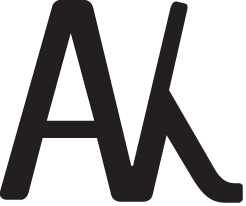 ДЕПАРТАМЕНТ КУЛЬТУРЫ ПРИМОРСКОГО КРАЯКраевое государственное автономное учреждение культуры «Приморский государственный объединенный музейимени В.К. Арсеньева»ул. Светланская, 20, г. Владивосток, 690091, Тел./факс: (423) 241-38-96, (423) 241-41-13, E-mail: office@arseniev.orgОГРН 1022502258173, ИНН 2540017651, КПП 254001001www.arseniev.org_____________________________________________________________________________13.07.2017 г.Отчет о работе краевого государственного автономного учреждения культуры «Приморский государственный объединенный музей имени В.К. Арсеньева»во 2 квартале 2017 года.                Во 2 квартале 2017 года деятельность краевого государственного автономного учреждения культуры «Приморский государственный объединенный музей имени В.К. Арсеньева» была ориентирована на научно-исследовательскую работу, работу по учету и формированию фондов, экспонированию, просветительскую работу, решение хозяйственных вопросов, вопросов безопасности и охраны труда во всех подразделениях в городе Владивостоке и филиалах в крае, а также выполнение государственного задания.                Одной из  задач в развитии музея во 2 квартале 2017 года было продолжение реформирования организационной структуры музея и выделение приоритетных направлений для повышения эффективности работы музея. Были внесены следующие изменения в штатное расписание музея без изменения общей численности штатного расписания – 210 единиц: - в связи с необходимостью контроля за работой филиалов музея в крае (учитывая их отдаленность), кураторство филиалами было передано одному из заместителей директора музея, и, в связи с этим, название должности «заместитель директора по программам, адресованным публике» была переименована в должность «заместитель директора по отчетно-плановой деятельности и работе с филиалами»,-  была введена должность заместителя директора по экспозиционно-выставочной работе,- создано новое структурное подразделение – отдел по организации экспозиционно-выставочной деятельности музея. Структура КГАУК «ПГОМ имени В.К. Арсеньева» изменилась и включает следующие подразделения: административно - управленческий персонал, отдел правовой и кадровой работы, бухгалтерия, отдел фондов, реставрационная мастерская, отдел исследований,  отдел культурно-образовательных программ и  мероприятий, пресс-служба музея, отдел программного и технического обеспечения,  отдел безопасности, производственный отдел, отдел маркетинга и продаж, музейно-экскурсионное бюро, отдел по организации экспозиционно-выставочной деятельности музея, Музейно-выставочный центр, Мемориальный дом-музей семьи Сухановых,  Мемориальный дом-музей В.К. Арсеньева, филиалы музея в крае: «Музей истории города Партизанска», «Музей истории города Дальнереченска», «Музей истории города Арсеньева», «Музей истории города Лесозаводска», «Литературно-мемориальный музей А.А. Фадеева» в селе Чугуевка.             По штатному расписанию численность сотрудников музея  составляет 210 человек, фактическая численность по состоянию на 30 июня 2017 г. - 156 человек, из них фактически работающих - 151 человек, 5 человек находятся в отпуске по уходу за ребенком. Из общего числа сотрудников основной персонал –  86 человек, высшее образование имеют 66 сотрудников, в том числе имеющих ученую степень – 2 человека, среднее профессиональное – 17 человек.  Из числа штатных работников имеют общий стаж работы в музее: до 3 лет – 72 человека, от 3 до 10 лет –  42  человек, свыше 10 лет –  39 человек.  Число работающих в музее женщин составляет 126 человек.           Сотрудники музея повышали свой профессиональный уровень  по разным направлениям деятельности музея, приняли участие в международных конференциях и фестивалях:06.02-13.05.2017- ЧОУДПО «Учебно-методический центр» Федерация профсоюзов Приморского края по программе «Экскурсовод (Гид)» (19 человек).13.03-21.04.17- Томский государственный университет по программе «Музееведение» - Семенова Е.М., зам. директора по развитию.23.05-31.05.2017- участие в форуме «Музейный гид» в рамках XIX Международного фестиваля «Интермузей 2017» в качестве победителя в грантовом конкурсе в номинации «Открытая коллекция» - Петрук А.В., зам.директора по научной работе.24.05-30.05.2017-участие в форуме «Музейный гид» в рамках XIX Международного фестиваля «Интермузей 2017» - Воронина С.Г., зам.директора по экспозиционно-выставочной работе, Пилипчук А.Ю., зав.отделом маркетинга и продаж, Перевалова И.С., зав.пресс-службой музея, Осипова А.Ю., методист (ведущий) ОКОП и М, Клименко А.В., помощник директора.05.06.-08.06.2017 – стажировка в головном музее по формированию личных дел документального фонда – Косякова Л.И., хранитель фондов филиала «Музей истории города Лесозаводска».15.06.2017- г. Владивосток ФГБОУВО «Российская академия народного хозяйства и государственной службы при Президенте РФ» по программе «Организация и технологии документационного обеспечения управления и архивоведения» - Заруцкая Л.Ф., спец. по кадровой работе.17 сотрудников прошли обучение по охране труда  с выдачей удостоверений (9 сотрудников обучились в организации «Техносфера», 8  обучены внутренней комиссией музея);23.06.2017 г.- 5 сотрудников прошли обучение по пожарно-техническому минимуму (Бадюк Л.В., Антонова Н.П., Ефимец Е.Б., Федотов П.Ю., Винникова Т.Ф.).           В целях повышения профессиональной квалификации  организованы и проведены противопожарные тренировки для работников главного здания (ул. Светланская,20), мемориального дома-музея  В.К. Арсеньева (ул. Арсеньева,7б), музейно-выставочного центра (ул. Петра Великого,6).           По обеспечению антитеррористической и противопожарной безопасности учреждения проведено категорирование 9 зданий ПГОМ, разработаны и отправлены на согласование в Росгвардию акты по антитеррористическому обследованию и категорированию зданий; заключены договоры с ООО «Мистер» на выполнение работ по изготовлению и установке металлических решеток, договор на оказание услуг по эксплуатационно-техническому обслуживанию средств охраны, противопожарных и систем автоматического пожаротушения, систем оповещения и управления эвакуацией.           По обеспечению беспрепятственного доступа инвалидов и других маломобильных групп  населения 25.05.2017 г. проведена повторная паспортизация  главного здания музея по адресу ул. Светланская,20;  13.06.2017 г. проведена первичная паспортизация Музея истории г.Арсеньева; 16.06.2017 г. проведена первичная паспортизация здания в с. Чугуевка (Литературно-мемориальный музей А.А. Фадеева); оформлены соответствующие документы.           С 15 мая по 4 июня  2017 г. специалист музея Першина М.К.  участвовала в программе по обмену опытом "Доступные музеи", организованной Генеральным консульством США в г. Владивостоке. В программу вошли следующие мероприятия: посещение  музеев в США с целью ознакомления организации доступности для людей с ограниченными возможностями здоровья; ознакомление с техническими и  интерактивными инструментами, которые используются в музеях для создания доступности; ознакомление с законом ADA по обеспечению доступности и принципами исполнения закона в музейном пространстве; ознакомление с особенностями и принципами работы в музеях с детьми с ограниченными возможностями здоровья.           Научно-исследовательская деятельность музея  была связана с исследовательской работой по подготовке документации выставок и исследований по темам: «Центры духовной и культурной жизни русской эмиграции», «Образ Советского Союза на страницах эмигрантской периодики в США в ХХ в.», «Отражение судеб русской эмиграции во Франции в первой половине ХХ века в материалах личного собрания А.А. Хазова», «Владивосток - закрытый город», «Новые форматы собирания и хранения музейной информации», «История создания корпоративных музеев в Приморском крае», «История Владивостокской крепости», «Переселенческое движение в Приморский край в к.19-н.20 вв.», «История ТИНРО», «Феномен Февральской и Октябрьской революции и его интерпретации в исследованиях и художественных образах», «История Приморского академического театра А.М. Горького», «История градостроительства и архитектуры г. Владивостока», «Краеведение Приморского края», «Жизнедеятельность святителя Иннокентия (Вениаминова) и его вклад в развитие Дальнего Востока», «Материальная и духовная культура коренных народов юга Дальнего Востока», «Жизнь и творчество Павла Куянцева», «Коллекция деревянной храмовой скульптуры «Пермские боги» и история ее формирования, «Флора Приморского края», «Жизнедеятельность ученого-натуралиста Владимира Тройнина», «Орнитологическая коллекция музея. Владимир Арсеньев как орнитолог», «Старообрядчество Приморья», «Чехословацкий легион на Дальнем Востоке в годы Гражданской войны 1918-1920 гг.».           Сотрудники музея приняли участие в  Международной научной конференции ДВФУ «Дальний Восток России и Китай: диалог культур стран соседей» с  выступлением «Вклад чехословацких легионеров в художественную культуру Владивостока в период Гражданской войны и интервенции: скульптор Богуслав Кочи» (Александрова Е.С.);  в межведомственной научно-практической конференции «Краеведение как источник и ресурс развития современного общества» в Приморской публичной библиотеке им. А.М.Горького с докладами и статьями «Роль краеведения в формировании историко-культурного имиджа города», «Опыт создания электронных краеведческих ресурсов» (Кавецкая В.В., Ткачев А.Л.). Яроцкая Ю.А. приняла участие в 3-х конференциях: всероссийской научной конференции «Уваровские чтения – X»: «Физиогномика города». Муромский историко-художественный музей (Муром). 19-21 апреля 2017 г. На конференции была представлена статья «Восприятие и оценка города лесным человеком (В.К. Арсеньев «По Уссурийскому краю», «Дерсу Узала»)»; XI Межрегиональной научно-практической конференции «Провинция в контексте истории и литературы» (27-28 апреля 2017 года, Крапивенский музей, отдел Музея-усадьбы Л.Н. Толстого «Ясная Поляна»). На конференции была представлена статья «Владивосток в старой и новой литературе»; в международной научной конференции «Образ Родины: содержание, формирование, актуализация. 21 апреля 2017 г. Московский художественно-промышленный институт (Москва), заочное участие, была представлена статья «Формирование представления у читателей о Дальнем Востоке России в книге В.К. Арсеньева «По Уссурийскому краю»».           Во 2 квартале были опубликованы статьи: в сборнике «Владивосток – точка возвращения: прошлое и настоящее русской эмиграции : материалы Второй международной научной конференции (Владивосток, 12-14 октября 2016 г.) / отв. ред. С.М. Дударенок, М.А. Тулиглович; Дальневосточный юрид. ин-т МВД России. – Хабаровск: РИО ДВЮИ МВД России, 2017. С. 120 (Шугайло Т.С.), публикация Периодическая печать Владивостока  1920-х гг.: источник материалов художественной критики футуризма на Дальнем Востоке //Культура Дальнего Востока России и стран АТР: Восток - Запад. Материалы 22 научной конференции с международным участием14- 15 декабря 2016 г. Вып.22/ДВГИИ. – Владивосток: Дальнаука, 2017 .308 с. (Александрова Е.С.); Гуманитарные аспекты охоты и охотничьего хозяйства: Сб. материалов 5-й международной научно-практической конференции (Иркутск 4-7 апреля 2017 г.) Заочное участие, была представлена статья «Эпизоды охоты в структуре книг В.К. Арсеньева». Статья опубликована: Фонд поддержки развития биосферного хозяйства и аграрного сектора «Сибирский земельный конгресс». – Иркутск: Изд-во «Оттиск», 2017. – 95 с. Сс.46-49 (Яроцкая Ю.А.).           В рамках грантового проекта  по теме  «Пресса Русского Зарубежья в собрании ПГОМ имени В.К. Арсеньева» были подготовлены редакционные правки информационных журналов «Согласие» и «Социалистический вестник» и 3 газет «Панорама», «Русский голос».            Продолжилась работа над проектом электронной Книги памяти Приморского края: в программу внесено 146 карточек репрессированных.           Во втором квартале продолжилась работа над формированием программы мероприятий, посвященных Году Арсеньева: размещена информация о проведении научно-практической музейной конференции «Арсеньевские чтения», которая будет проходить 26 - 29 сентября 2017 г., осуществлялся  прием заявок от участников, работа с текстами докладов, присланных на конференцию, редакторское курирование рубрики «В.К. Арсеньев у истоков комплексного регионоведения российского Дальнего Востока» и подготовка к публикации 5 статей в научно-теоретическом журнале «Ойкумена» №3: И.А. Головнев «В.К. Арсеньев и кино», Ю.В. Аргудяева «В.К. Арсеньев и русские крестьяне юга Дальнего Востока России», Ю.А. Яроцкая «Мотив помощи и образы помощников в текстах В.К. Арсеньева», В.В. Подмаскин «Военный врач Ф.А. Дербек как исследователь истории культуры народов Приморья и Приамурья (1902-1930-е гг.)», А.А. Хисамутдинов «Впервые осветил географию  многих мест: В.К. Арсеньев и его исследования».            С темой «Страна Удэхе. Утраченная рукопись» Петрук А.В., заместитель директора музея по научной работе, приняла участие в грантовом конкурсе «Меняющийся музей в меняющемся мире» благотворительного фонда Владимира Потанина и победила в номинации «Открытая коллекция». В рамках гранта планируется издание книги, выход книги запланирован на осень 2018 года. Работать над изданием будут сотрудники музея и Общества изучения Амурского края.           Яроцкая Ю.А., заведующий мемориальным домом-музеем В.К. Арсеньева, стала победителем грантового конкурса «Музейный десант», конкурс на участие в стажировках и образовательных программах в России и за рубежом. В конкурсной заявке были указаны стажировки в музеях занимающихся театральной деятельностью: для улучшения своих навыков; приобретения компетенций в сфере взаимодействия музейного театра и  общественности. Результаты стали известны 26 апреля 2017, конкурс был выигран. Реализация запланирована с 29 сентября по 12 октября 2017 г.          Одним из крупных исследовательских проектов музея  стало выполнение технического задания для внедрения региональной составляющей в исторический парк – образовательно-выставочный комплекс «Россия – моя история» и создания виртуальных книг «Русско-Японская война», «Владивостокская крепость», «Переселение на Дальний Восток». Мультимедийная выставка с региональным компонентом продолжила работу в г. Москве, в павильоне ВДНХ.          На основе исследовательской работы формируются и музейные коллекции: по объединению в музей поступило 1347 ед.хр.,  музейный фонд составил 603 381 ед. хр.  Коллекция музея пополнилась материалами художников Калюжных, коллекцией фарфоровых изделий Московской экспериментальной фабрики И.В. Клименкова, материалами по старообрядчеству семьи Волокитиных и др.         В электронный каталог музея введено 2 062 ед.хр., из них имеющих цифровое изображение и описание - 1012 ед. хр.,  введение данных в автоматизированную систему КАМИС осуществляется в главном здании музея.         Во 2 квартале продолжилась работа реставрационной мастерской: составлено 7  паспортов на предметы научной реставрации с фотографированием предметов.          В главном здании музея, мемориальном доме-музее В.К. Арсеньева, мемориальном доме-музее семьи Сухановых, музейно-выставочном центре  по учету движения фондовых материалов с оформлением актов приема и выдачи во временное пользование, составлением топографических и позальных описей стационарных экспозиций и выставок экспонировалось 612 ед.хр. на выставках и мероприятиях;  по объединению – 2 760 ед.хр. при плане (2 500 ед. хр.).         Во 2 квартале на основе фондовых коллекций музея открылось 34 выставки и 18 выставок из привлеченных фондов.          Выставочные проекты 2 квартала: «Соединяя берега. Культурная миссия русской эмиграции 3-й волны», «Klimenkoff- фарфор в советском стиле»,  «Древнее поселение Черепаха-13: мир людей и вещей», артефакты фрегата «Паллада», «100 лет газете «Красное знамя», «Коллекция Унтербергера в фондах музея», «Новые поступления из коллекции Элеоноры Прей», «Приморцы в годы Великой Отечественной войны 1941-1945 гг.», «80 лет со дня рождения Владимира Тройнина» (главное здание), «Горизонты капитана Куянцева» («Музей города»), в Мемориальном доме-музее В.К. Арсеньева продолжил работу выставочный проект «Окно музея», в основе которого - знакомство с уникальной коллекцией дома-музея,  предметами быта горожан к.19 – н.20 вв.  Во 2 квартале  состоялось 6 выставок одного предмета на основе фондовой коллекции музея и 4 выставки: «Гербарий растений южного Приморья с фотографиями растений», «Фотографии из экспедиционных альбомов В.К. Арсеньева разных лет», «Кухонная посуда начала XX в. из металла», «Где была могила В.К. Арсеньева» - материалы краеведческого расследования.           В краевых филиалах  предметы из музейных коллекций экспонировались на выставках - передвижная фотовыставка «В тылу, как на фронте» (из фондов музея ко Дню Победы), «Город, который всегда с тобой» (к 65-летнему юбилею со дня присвоения Арсеньеву статуса города) (Музей истории г. Арсеньева), передвижная выставка «Запомним эти имена: сучанцы на фронтах Великой Отечественной войны» (к 9 мая), «Cудьбы, опалённые войной» (о жителях города, узниках фашистских лагерей), «Символика России» (ко Дню России), «Наше наследие», персональная выставка И.Ф. Палшкова (к 130-летию со дня рождения художника) (Музей истории г. Партизанска), «Народный костюм», «…Он жив, он с нами, он бессмертен!» о Николае Петрове, погибшем на о. Даманский, «Солдаты победы», « Застывшие лики»;  «Самовары – утюги»;  «Наши прялки», мини фотовыставка «Наш старый город» (Музей истории г.Дальнереченска), передвижная выставка «Далекий и близкий космос или Мечты сбываются», выставки плакатов «Версты победы» (Музей истории г.Лесозаводска), «Я родился  в Советском  Союзе» (Литературно-мемориальный музей А.А. Фадеева, с. Чугуевка).           Из привлеченных фондов во 2 квартале было проведено 18 выставок - это выставки коллекционеров, мастеров декоративно-прикладного искусства, фотовыставки, выставки из региональных и ведущих музеев России.             В главном здании –  «Коллекционируя Россию. Пермские боги»,  выставка религиозной деревянной скульптуры из коллекции Пермской государственной художественной галереи. Эта выставка – часть масштабного проекта «Коллекционируя Россию», который музей реализует в партнерстве с Благотворительным фондом Владимира Потанина по программе «Музейный десант»; выставка «Иннокентий Вениаминов: от просветителя к Святителю», посвящённая 220-летию со дня рождения и 40-летию канонизации Иннокентия Вениаминова, епископа Православной Российской церкви, митрополита Московского и Коломенского, совместный проект Музея и Приморской митрополии. Она организована при поддержке Общества изучения Амурского края: среди экспонатов выставки – труды Иннокентия Вениаминова издания середины XIX века, хранящиеся в книжном фонде ОИАК. Часть предметов предоставлена Приморской митрополией. Иллюстративный материал, размещенный на выставке, – результат сотрудничества Музея имени В.К.Арсеньева и Иркутского областного краеведческого музея.             В мемориальном доме-музее семьи Сухановых прошла выставка «Наполеоновские грёзы», на которой  была представлена коллекция кукольных миниатюр Константина Борисовича Ворожбита,  а также  выставка коллекционера Геннадия Васильевича Хен «Куклы в национальных костюмах мира».            В музейно-выставочном центре «Музее города»  были подведены итоги детского конкурса, проводимого совместно с информационным  порталом Владмама, результатом которого стала выставка детского рисунка «Большеглазый триглопс и другие».           В Музее истории г. Арсеньева и Литературно-мемориальном музее А.А. Фадеева в с. Чугуевка продолжила работу передвижная выставка, посвященная Году экологии и особо охраняемых природных территорий    в  России, Всемирного фонда дикой природы «Заповедное ожерелье Амура». Прошли выставки-конкурсы декоративно-прикладного творчества «Пасхальная палитра» в с. Чугуевка, совместный проект с Арсеньевской Епархией и выставки работ учащихся художественного отделения Детской школы искусств «Вдохновлённые творчеством И.Ф. Палшкова» (Музей истории г. Партизанска). В г. Арсеньеве состоялась выставка картин художника Николая Харченко «Природа и художник», в г. Лесозаводске - выставка художника Василия Красюка «Геометрия холста»;  экологическая выставка Владимира Кудаковского «Солнце, воздух и вода», фотовыставка Анатолия Шпака «Большой Уссурийский мост», приуроченная к 120-летию открытия сквозного железнодорожного сообщения; в г. Дальнереченске – выставка «Куклы в народных костюмах» из частной коллекции Марии Алексеевны Шиловой,   работали выставки «Улица мастеров» - выставка декоративно прикладного искусства жителей города, «Рукотворный мир чудес», выставка вышитых картин мастера Валентины Ковалевой (вышивка в стиле «счетная гладь»).            Одним из крупных событий 2 квартала  стало проведение в Приморском государственном объединенном музее имени В. К. Арсеньева международной акции «Ночь музеев». Специально к акции были подготовлены три выставки: 2 из фондов музея «Древнее поселение Черепаха-13: мир людей и вещей» - коллекция уникальных экспонатов с 2500 - летней историей, найденных при раскопках в окрестностях Владивостока в 2015 году;  «Klimenkoff: фарфор в советском стиле», фарфоровая пластика, портреты и декоративные рельефы из мастерской Игоря Клименкова;   и выставка «Коллекционируя Россию: Пермские Боги», коллекция пермской храмовой деревянной скульптуры Пермской государственной художественной галереи.           С 11.00 до 19.00 для семейной аудитории в главном здании был представлен игровой маршрут по залам музея «Семейный лабиринт», который посетили 316 человек, 102 ребенка, 214 взрослых          В Музее города для детской аудитории состоялось открытие выставки детского рисунка – конкурса «Большеглазый триглопс и другие», проведены интеллектуально-историческая игра «Каверзы-траверзы» на знание истории города Владивостока, «Сказки с молоком». «Сказки с молоком» посетили 50 человек, дети до 16 лет-14 человек.         Для взрослой аудитории  были предложены выставки «Открытые морские залы: Тихоокеанское время», «Старый чердак», новая выставка «Горизонты капитана Куянцева», культурно-образовательные проекты «Синематека» и «Сказки с молоком».         В мемориальных домах  прошли детские программы «Волшебный фонарь», «Дотянуться до звезд», детские экскурсии «Загадочный дом», «Зайчик на пальчик». Для взрослых прочитаны лекции «Павел Федорович Унтербергер – военный губернатор Приморской области», «Сухановы: отец и сын», «Приморский хозяин», лекция краеведа Елены Соболивской о поисках места первого захоронения Владимира Арсеньева, проведены экскурсии и показаны фильмы.          Жителям и гостям города было предложено 15 пешеходных экскурсий по темам «Лабиринты китайской Миллионки», «Порто-франко Владивосток», «Японский квартал», «Помогу найти музей», «Владивосток глазами Элеоноры Прей», «Кинематограф старого Владивостока», «Легенды улицы Алеутской», «Архитектура Владивостока», «Восточное путешествие цесаревича Николая», «Дворики Владивостока», «В гостях у вице-губернатора Александра Васильевича Суханова», «Слепое время. Февральская революция».          Работали уличные площадки, проходили демонстрации документальных фильмов видеохроники Владивостока «Владивосток. 1919 год», «От Сан-Франциско до Владивостока», «Полтора часа до объятий», «Город поднятых парусов», «Город у Восхода. Владивосток».  В залах бара Drinks&Burgers прошло официальное AFTERPARTY «Ночи музеев», к «Ночи музеев» была оформлена выставка пластинок "Отечественная и зарубежная эстрада 80-х".         20 мая с 11.00 до 01.00 часов  программу «Ночь музеев-2017» в г. Владивостоке смогли посетить: 4 220 человек.         В филиалах в крае в 2017 году  мероприятия проходили с 18 по 20, их посетили 931 человек.         В рамках программы на выставке «Соединяя берега. Культурная миссия русской эмиграции третьей волны» организованы и проведены: - творческая встреча с Ниной Николаевной Аловерт, - лекция «Деятельность творческой интеллигенции русской эмиграции третьей волны в США и странах Европы в 1970 – 1980-е гг.» с презентацией (с использованием фотографий из фондов музея, фотографий из личного архива Н.Н. Аловерт), студентов ШГН ДВФУ (факультет журналистики, 3 курс) – 10 человек.         Прошли 3 заседания Исторического клуба: «История семьи выдающихся военных инженеров-строителей Владивостокской крепости Унтербергеров», «Очарованный природой: к 80-летию со дня рождения ученого-натуралиста В.И. Тройнина» (экспериментальный формат для детей), встреча с Биргиттой Ингемансон "Жили-были: Археология воспоминаний". Заседания посетили 122 человека         Для  50 слушателей  культурно-образовательного проекта «Школа экскурсоводов» были подведены итоги обучения и выданы сертификаты ЧОУДПО «Учебно-методического центра» Федерация профсоюзов Приморского края по программе «Экскурсовод (Гид)».          В музейно-выставочном центре «Музее города» продолжил работу культурно-образовательный проект «Синематека»: состоялось 6 кинопоказов, проект «Сказки с молоком», за второй квартал прошло 11 детских сказок, 3 взрослых и 9 заказных;в Мемориальном доме-музее В. К. Арсеньева  - проект «Ожог от лепестка», эксклюзивный драматический спектакль о судьбе жены Владимира Клавдиевича Арсеньева Маргариты и музыкальный спектакль-реконструкция «Стебли нот расцветающих», спектакли посетили 91 человек.        По программе патриотического воспитания «Помнить – значит жить» во 2 квартале сотрудниками отдела образовательных программ главного здания  музея  для детской аудитории  проведены  программы «Час памяти» с демонстрацией передвижной выставки, музейных предметов и видео-презентаций, «Красный мак», 14 программ  посетили 324 человека.         По экологическому направлению «Сохрани планету Земля!»  проведено 11 программ, которые посетили 164 человека: «Путешествие по Уссурийской тайге», «Мы любим китов», «Каменные узоры», «Птичьи перезвоны».        По программе «Жить вместе, оставаясь разными», знакомящей с традициями коренных народов Приморья и Приамурья» проведено 12 программ для 184 человек «Волшебный орнамент», «Следопыты тайги», «Птицы небесные».                           По программе «Я - археолог»: «Археология для всех»,  «Что прячет Черепаха?», «Послушная глина» проведено 17 программ, которые посетили 260 человек         По истории города и края: «История трех столов», «Повелители времени», фестиваль «Семейный лабиринт», «Музейное путешествие» проведено 29 программ, которые посетили 1 621 человек.        По славянской культуре 10 программ «Что написано пером…» проведено для 214 человек.         Во 2 квартале было реализовано 22 мастер-класса: «Крадущийся тигр, затаившийся филин», «Я работаю в музее», «Торговый дом. Предпринимают дети», научный цикл мастер-классов «Извержение вулкана», мастер-классы по мультипликации такие как «С днем Победы!», «Человек тайги», которые в общей сложности посетили 365 человек.        По программе «Доступная среда»: воспитанники Реабилитационного Центра «Парус Надежды» приняли участие в познавательной программе «Час памяти»; воспитанники КГОБУ «Владивостокская КШИ №1» стали участниками познавательных программ «Волшебный орнамент»; «Каменные узоры», «Красный мак», «Что прячет Черепаха?», «Повелители времени»; воспитанники КГОБУ «Владивостокская начальная школа-детский сад VII вида» посетили познавательную программу «Волшебный орнамент»; представители Городского совета ветеранов педагогического труда посетили тематические экскурсии: «Магия клинка», «Александр Фадеев», «Археология ДВ»; отдыхающие (инвалиды) санатория «Сахарный ключ» посетили музей, для них была проведена обзорная экскурсия; для людей с ограниченными возможностями из ГБУЗ «Краевая психиатрическая больница №1» г. Уссурийска была проведена обзорная экскурсия по музею; для инвалидов по зрению 1 и 2 гр. из Арсеньевской МО «Всероссийское ордена Трудового Красного Знамени Общество Слепых» была проведена обзорная экскурсия по залам музея; пациенты дневного стационара ГУЗ Приморского краевого наркологического диспансера с целью реабилитации посетили музей, для них была проведена обзорная экскурсия.          Во 2 квартале был открыт сезон пешеходных экскурсий музейно-экскурсионного бюро «Время города», проведено 27 экскурсий, посетили 754 человека: «Порто-Франко Владивосток», «Кинематограф старого Владивостока», «Владивосток глазами Элеоноры Прей», «Лабиринты китайской Миллионки», «Помогу найти музей», «От Суйфунской до Уборевича», «Легенды улицы Алеутской», «Не просто Пушкинская».           Для популяризации проектов в «Музее города» продолжили работу программы «Музейная мультипликация», «Шли по морю корабли», развлекательная игра «Каверзы-траверзы», квест «Вокруг света с капитаном Мэем»; до 15 мая   проходил конкурс детского рисунка «Большеглазый тригропс и другие».           В Мемориальных домах в г. Владивостоке активно велась работа с детской аудиторией, тематика занятий весьма разнообразна:  «Мультгеография – сказки странствий»,  викторина «Читаем!»,  «Звери, на подиум!»,  «Чистописание»,  «Дотянуться до звезд», «Волшебный фонарь», «Кто говорит ТИК-ТАК?», «Чайная история»,  мастер-классы «Зайчик на пальчик», «Военная миниатюра»,  экскурсия - квест «Загадочный дом», пешеходные экскурсии «Слепое время. Февральская революция»,  «В гостях у вицегубернатора». В доме-музее В.К. Арсеньева проведено 17 программ и экскурсий, посетили 153 ребенка, в доме-музее семьи Сухановых – 58 программ и экскурсий для 437 человек.          В филиалах в крае культурно-образовательная деятельность проводилась по разным направлениям:           в Музее истории г. Лесозаводска основной аудиторией, посетившей музей во 2-ом квартале 2017 г. были дети и подростки. Продолжала проводиться работа с социально незащищенными слоями населения. Поддерживается сотрудничество с Обществом инвалидов по зрению ПЦСОН и Социально – реабилитационным центром «Жемчужина», было организовано 3 мероприятия (одно вне музея) для  45 человек: «Дорогами войны», «Военные реликвии», презентация выставок. С целью привлечения взрослой аудитории музей сотрудничает с турагенством «Лотос» и «Турист», которые организовали посещение музея для 76 человек на экскурсии из Шмаковки. Всего во втором квартале 2017 г. музей посетило 1 128 чел (626 – школьники, 67 – студенты, 129 – пенсионеры, 215 – взрослые, 47 – инвалиды, 44 – дети до 5 лет).         В Музее истории г. Дальнереченска во 2 квартале 2017 года было проведено 52 экскурсии. Экскурсии проводились как в музее, так и вне музея по ранее разработанным маршрутам: «Сердце града моего» (пешеходная по центру города), «Истоки Дальнеречья» - (Посещение этнографического комплекса на погранзаставе «Графская»), «Памятники и памятные места Дальнеречья», застава №2 имени Героя Советского Союза И. И. Стрельникова. Экскурсантами стали жители города и  Дальнереческого, Красноармейского, Пожарского районов,  пгт. Лучегорск,  Владивостока,  Красноярска,  Лесозаводска,  Москвы, граждане Китая, Южной и Северной Кореи и др. Во 2  квартале Дальнереченский филиал посетили 2479 человек.          Музей истории г. Партизанска, Музей истории г. Арсеньева, Литературно-мемориальный музей А.А. Фадеева в с. Чугуевка во 2 квартале реализовывали программы мероприятий по муниципальным контрактам.           В селе Чугуевка во 2 квартале  по муниципальному контракту проведено 30 мероприятий, посетили 600 человек. Основные темы -  эстетическая программа:  «Русь православная:  традиции и обряды», военно-патриотическая программа: «Через  года,  через  века  – Помните!», проведение акции «День открытых дверей», посвященной Международному Дню музеев, экологическая программа: «Родной край - люби и знай», литературная программа: «Как хорошо уметь читать!».    В г. Партизанске по муниципальному контракту во 2 квартале прошли следующие мероприятия: выставка работ учащихся художественного отделения Детской школы искусств «Вдохновлённые  творчеством И.Ф. Палшкова», посвящённая памяти художника; выездная экскурсия « … И на Тихом океане свой закончили поход» (к 60-летию открытия памятника Сергея Лазо); передвижная фотовыставка «Запомним эти имена: сучанцы на фронтах Второй мировой войны»; международная акция «Ночь музеев – 2017», посвящённая 130-летию со дня рождения И.Ф. Палшкова; проектная выставка. Литературно-исторический конкурс «Личность в истории города. И.Ф. Палшков» (к 130-летию со дня рождения художника). Мероприятия посетили  800 человек, 505 – с экскурсионным обслуживанием, 150 человек стали слушателями лекций, 145 приняли участие в мероприятиях.           Основным направлением научно-просветительной и культурно-образовательной работы Музея истории г. Арсеньева на 2 квартал 2017 год были реализация мероприятий в рамках государственной программы «Патриотическое воспитание граждан Российской Федерации на 2016-2020 годы», проведение мероприятий   к знаменательным и памятным датам России, Приморского края, г. Арсеньева. 110 человек   посетили музей по муниципальному контракту:  открытие выставки детского декоративно-прикладного творчества «Город мастеров-2016», мероприятие для пенсионеров, находящихся на обслуживании в Центре социального обслуживания населения и членов общества слепых АГО, - «Песни военных лет», «В тылу, как на фронте»,   экскурсии по залу «Рабочий поселок Семеновка в годы Великой Отечественной войны», экскурсии по выставке «Полевая почта. Письма с фронта», музейный кинозал. Активно посещали музей дети, 2263 человека стали участниками экскурсий, лекций, мероприятий.         Деятельность музея широко освещалась в СМИ – в интернет – ресурсах (ИА VL, Vladnews, Primamedia, Primgazeta.ru, Приморье 24, Восток Медиа, АиФ, портал Владмама, журнал Владивосток 3000, Vladiroom, deita.ru) -135 анонсов, печатных СМИ (Владивосток, Комсомольская правда, Приморская Газета, Аргументы и факты – 63 анонса, на радио, телевидении (8 канал, ОТВ, ВГТРК, центральное китайское телевидение CCTV) – 18 анонсов.         Сайт музея посетили 9 285 человек, в ФэйсБуке – 1021 человек, ВКонтакте -1397  человека, Инстаграм – 5428 человек.         В Книгах отзывов и рецензиях на мероприятия 2 084 человека оставили свои впечатления о посещении музея.  Вот один из них: «Музей самый потрясающий. Он единственный в своем роде, в себе содержит много интересных и увлекательных историй, нет монотонности. Расписано все подробно и понятно. Многофункционален… Спасибо. Придем еще». ДиректорКГАУК «ПГОМ имени В.К. Арсеньева»                                           В.А. ШалайИсполнитель:Рыкунова Н.В.т.241-38-96